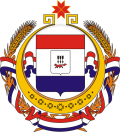 АдминистрацияБольшеигнатовского муниципального района  Республики МордовияПОСТАНОВЛЕНИЕот	26  декабря  2019 года                                                                                                        № 536с. Большое ИгнатовоОб утверждении муниципальной программы Большеигнатовского сельского поселения Большеигнатовского муниципального района Республики Мордовия   «Комплексное развитие  сельских территорий»Руководствуясь Бюджетным кодексом Российской Федерации, Федеральным законом от 06.10.2003 г. № 131-ФЗ «Об общих принципах организации местного самоуправления в Российской Федерации», Уставом Большеигнатовского сельского поселения Большеигнатовского муниципального района, Администрация Большеигнатовского  муниципального района  ПОСТАНОВЛЯЕТ:         1. Утвердить прилагаемую муниципальную программу Большеигнатовского сельского поселения Большеигнатовского муниципального района  Республики Мордовия «Комплексное развитие сельских территорий».         2. Настоящее постановление вступает в силу с 01.01.2020 года.Глава  Большеигнатовского муниципального района			                                                                                                     Т.Н. ПолозоваПриложениек постановлению Администрации Большеигнатовского муниципального района Республики Мордовия« О внесении изменений в постановление Администрации Большеигнатовского муниципального района от 26.12.2019 г. № 536«Об утверждении муниципальной программы Большеигнатовского сельского поселения Большеигнатовского муниципального района Республики Мордовия «Комплексное развитие  сельских территорий»от _________________2020г. № _______Паспорт
Подпрограммы «Создание и развитие инфраструктуры на сельских территориях»Раздел 1. Сфера реализации подпрограммы, основные проблемы, оценка последствий инерционного развития и прогноз развития, приоритеты государственной политики в сфере реализации подпрограммы, цели, задачи и показатели (индикаторы) реализации подпрограммы, основные ожидаемые и конечные результаты подпрограммы, сроки ее реализацииГлава 1. Сфера реализации подпрограммы, основные проблемы и оценка последствий инерционного развития, прогноз развития В ходе реализации Программ были созданы правовые и организационные основы государственной политики в области строительства инженерной и социальной инфраструктуры, благоустройства в сельской местности, определены ее приоритетные направления и отработаны механизмы их реализации, сформирована необходимая нормативно-правовая база.	Новые правовые условия создают основу для дальнейшей реализации поставленных целей, требуют широкомасштабных скоординированных действий на всех уровнях государственной власти и местного самоуправления, а также осуществления мер нормативно-правового, административно-организационного и бюджетно-финансового характера.	Разработка подпрограммы обусловлена необходимостью:	обеспечения создания комфортных условий жизнедеятельности в сельской местности;	активизации участия граждан, индивидуальных предпринимателей и организаций, некоммерческих и общественных организаций в реализации инициативных проектов комплексного развития сельских территорий.		Комплексное развитие сельских территорий является одним из наиболее приоритетных направлений социально-экономической политики Правительства Республики Мордовия в рассматриваемой перспективе.	Динамика комплексного развития сельских территорий на период до 2025 года будет формироваться под воздействием принятых в последние годы мер. В то же время сохраняется сложная макроэкономическая обстановка в связи с последствиями кризиса, что усиливает вероятность реализации рисков для устойчивого и динамичного развития сельских территорий.	В прогнозном периоде наметятся следующие значимые тенденции:	увеличение бюджетных инвестиций в объекты муниципальной собственности;	использование механизмов государственно-частного партнерства и привлечение дополнительных средств внебюджетных источников для 	финансирования мероприятий подпрограммы, включая средства населения и организаций.	Подпрограмма носит социально ориентированный характер. Приоритетными направлениями ее реализации являются комплексное обустройство населенных пунктов, расположенных в сельской местности, объектами социальной и инженерной инфраструктуры. В совокупности указанные мероприятия направлены на облегчение условий труда и быта в сельской местности и наряду с другими государственными мерами содействия улучшения демографической ситуации способствуют увеличению продолжительности жизни и рождаемости в сельской местности.	Прогноз реализации подпрограммы основывается на достижении уровней ее основных показателей (индикаторов):		реализация общественно-значимого проекта по благоустройству территорий;Глава 2. Приоритеты государственной политики в сфере реализации подпрограммы	Несмотря на положительный эффект от реализации Программ, реализация программных мероприятий оказалась недостаточной для полного и эффективного использования в общенациональных интересах экономического потенциала сельских территорий и повышения качества жизни сельского населения.	Без дальнейшего использования программно-целевого метода сложившаяся на сельских территориях проблемная ситуация усугубится, что ставит по угрозу выполнение стратегических задач социально-экономического развития Большеигнатовского сельского поселения Большеигнатовского муниципального района Республики Мордовия.	Целесообразность использования программно-целевого метода для решения задачи по комплексному развитию сельских территорий подкреплена:	взаимосвязью целевых установок комплексного развития сельских территорий с приоритетами социально-экономического развития Республики Мордовия в части повышения уровня и качества жизни на селе, создания социальных основ для экономического роста аграрного и других секторов экономики;	долгосрочным характером социальных проблем сельских территорий, требующим системного подхода к их решению;	высоким уровнем затратности решения накопившихся проблем села, требующим привлечения средств государственной поддержки.	В связи с этим комплексное развитие сельских территорий отнесено к числу приоритетных направлений, инструментом реализации которых является настоящая подпрограмма.Глава 3. Цели, задачи и показатели (индикаторы) реализации подпрограммы, основные ожидаемые и конечные результаты подпрограммы и сроки ее реализацииОсновными целями подпрограммы является:	- обеспечение создания комфортных условий жизнедеятельности в сельской местности;	- активизация участия граждан, индивидуальных предпринимателей и организаций, некоммерческих и общественных организаций, муниципальных образований в реализации инициативных проектов комплексного развития сельских территорий.	Основными задачами подпрограммы являются:	обеспечение создания комфортных условий жизнедеятельности в сельской местности за счет:	- развития социальной инфраструктуры на сельских территориях;	- благоустройство сельских территорий.	Показатели (индикаторы) реализации подпрограммы оцениваются в целом для подпрограммы.	Эти показатели (индикаторы) предназначены для оценки наиболее существенных результатов реализации подпрограммы.	В части основных показателей подпрограммы прогнозируются:	реализовать 6 общественно-значимых проектов  по благоустройству территорий;Раздел 2. Характеристика основных мероприятий подпрограммы	В состав подпрограммы включены следующие основные мероприятия:	1) благоустройство сельских территорий;	2) современный облик сельских территорий.Глава 4. Мероприятие «Благоустройство сельских территорий»Решение задачи по созданию условий для устойчивого развития сельских территорий предполагает активизацию человеческого потенциала, проживающего на этих территориях, формирование установки на социальную активность и мобильность сельского населения.В этой связи целями реализации мероприятия по благоустройству сельских территорий являются:активизация участия сельского населения в решении вопросов местного значения;мобилизация собственных материальных, трудовых и финансовых ресурсов граждан, их объединений, общественных организаций, предпринимательского сообщества, муниципальных образований на цели местного развития;формирование и развитие в сельской местности институтов гражданского общества, способствующих созданию условий для устойчивого развития сельских территорий.	Реализацию мероприятий по благоустройству сельских территорий предусматривается осуществлять в порядке и на условиях, которые установлены Правилами предоставления и распределения субсидий из федерального бюджета бюджетам субъектов Российской Федерации на развитие инженерной инфраструктуры на сельских территориях, являющимся приложением № 7 к Государственной программе Российской Федерации «Комплексное развитие сельских территорий», утвержденной постановлением Правительства Российской Федерации от 31 мая 2019 г. № 696.Субсидии на реализацию общественно-значимого проекта по благоустройству сельских территорий предоставляются по следующем направлениям:создание и обустройство зон отдыха, спортивных и детских игровых площадок; организация освещения территории, включая архитектурную подсветку зданий, строений, сооружений в том числе с использованием энергосберегающих технологий; организация пешеходных коммуникаций, в том числе  тротуаров, аллей, дорожек, тропинок; обустройство территории в целях обеспечения беспрепятственного передвижения инвалидов и других маломобильных групп населения; организацию ливневых стоков; обустройство общественных колодцев и водоразборных колонок;обустройство площадок накопления твёрдых коммунальных отходов;сохранение и восстановление природных ландшафтов и историко-культурных памятников.Предоставление бюджетных ассигнований на реализацию мероприятий осуществляется в порядке и на условиях определяемых Правительством Республики Мордовия.Глава 5. Мероприятие «Современный облик сельских территорий»Реализация мероприятий «Современный облик сельских территорий» будет способствовать созданию условий для комплексного развития сельских территорий и обеспечит достижение положительных результатов, определяющих ее социально-экономическую эффективность.В целом использование комплексного подхода приведёт к повышению уровня комфортности проживания на сельских территориях будет способствовать созданию благоприятных условий для повышения инвестиционной активности, созданию новых рабочих мест с учетом применения современных технологий в организации труда, повышению налогооблагаемой базы бюджетов муниципальных образований и обеспечению роста сельской экономики в целом.В рамках мероприятия «Современный облик сельских территорий» планируется реализация инициативного проекта комплексного развития сельских территорий, включающий мероприятие, реализуемое на сельских территориях, предусматривающий:создание, реконструкция (модернизация) и капитальный ремонт объектов социальной и культурной сферы,(в том числе дошкольных образований, общеобразовательных организаций, объектов в сфере культуры, спортивных сооружений),объектов социального назначения, центров культурного развития и развития традиционных промыслов и ремесел(строительство центров народно-художественных промыслов, ремесленной деятельности, сельского туризма, организация художественных промыслов, входящих в перечень организаций народных художественных промыслов, поддержка которых осуществляется за счёт средств федерального бюджета, утверждённый в соответствии со ст.4 федерального Закона от 06.01.1996 г.№7-ФЗ «О народных художественных промыслах»;приобретение транспортных средств и оборудования (не бывшего в употреблении или эксплуатации) для обеспечения функционирования существующих или эксплуатации объектов,создаваемых в рамках проектов (автобусов, оборудования(компьютерная и периферийная техника)для предоставления дистанционных услуг(включая расширения государственных, образовательных, коммерческих услуг));развитие питьевого и технического водоснабжения и водоотведения (строительство или реконструкция систем водоотведения и канализации, очистных сооружений, станций обезжелезивания воды, локальных водопроводов, водозаборных сооружений);развитие жилищно-коммунальных объектов (строительство блочно-модульных котельных и перевод многоквартирных жилых домов на индивидуальное отопление);развитие энергообеспечения, строительство и оборудование автономных и возобновляемых источников энергии с применением технологий энергосбережения;развитие телекоммуникаций (приобретение и монтаж оборудования, строительство линий передачи данных, обеспечивающих возможность подключения к сети «Интернет»).На территории Большеигнатовского сельского поселения Большеигнатовского  муниципального района Республики Мордовия все населенные пункты относятся к сельским территориям.Указанные субсидии предполагается предоставлять на условиях софинансирования расходов за счет средств федерального бюджета.Предоставление бюджетных ассигнований на реализацию мероприятий осуществляется в порядке и на условиях определяемых Правительством Республики Мордовия.Раздел 3. Характеристика мер государственного регулирования, прогноз сводных показателей государственных заданий по реализации подпрограммы, участие государственных корпораций, акционерных обществ с государственным участием, обоснование объема финансовых ресурсов, необходимых для реализации подпрограммы, анализ рисков реализации подпрограммы и описание мер управления рискамиГлава 6. Характеристика мер муниципального регулирования, прогноз сводных показателей муниципальных  заданий по реализации подпрограммы	Меры муниципального регулирования подпрограммой не предусмотрены.	Оказание муниципальных  услуг (выполнение работ) подпрограммой не предусмотрено.Глава 7. Участие муниципальных организаций, акционерных обществ с муниципальным участием 	Участие муниципальных организаций, акционерных обществ  с муниципальным участием  подпрограммой не предусмотрено.Глава 8. Обоснование объема финансовых ресурсов, необходимых для реализации подпрограммы	Подпрограмма реализуется за счет средств  республиканского, местного бюджетов и внебюджетных источников.	Прогнозный объем финансирования подпрограммы в 2020 – 2025 годах составит 14006,0 тыс. рублей, из которых средства  республиканского бюджета – 9504,6 тыс. рублей, местных бюджетов – 1043,3  тыс. рублей и внебюджетных источников – 3458,1 тыс. рублей.	Объем финансовых ресурсов, необходимых для реализации подпрограммы, приведен в разрезе мероприятий в приложении 5 к Муниципальной программе.Глава 10. Анализ рисков реализации подпрограммы и описание мер управления рисками	К рискам, которые могут оказать влияние на достижение запланированных целей, относятся:	- институционально-правовой риск, связанный с отсутствием законодательного регулирования или недостаточно быстрым формированием институтов, предусмотренных подпрограммой;	- операционные риски, связанные с ошибками управления реализацией подпрограммы;	- риск финансового обеспечения, который связан с финансированием подпрограммы в неполном объеме.	Реализации подпрограммы также угрожают следующие риски, которые связаны с изменением внешней среды и которыми невозможно управлять в рамках реализации подпрограммы:- риск ухудшения состояния экономики, что может привести к снижению бюджетных доходов, ухудшению динамики основных макроэкономических показателей, в том числе повышению инфляции, снижению темпов экономического роста и доходов населения;	- риск возникновения обстоятельств непреодолимой силы, в том числе природных и техногенных катастроф и катаклизмов.  Управление рисками реализации подпрограммы будет осуществляться путем координации деятельности всех исполнителей, участвующих в реализации подпрограммы.Приложение 1к муниципальной программеБольшеигнатовского сельского поселения Большеигнатовского муниципального района Республики Мордовия                                                                                                                                                                                                                                                                                                                                «Комплексное развитие сельских территорий»Перечень
основных мероприятий Муниципальной программы Большеигнатовского сельского поселения Большеигнатовского муниципального района Республики Мордовия«Комплексное развитие сельских территорий»Приложение 2к муниципальной программеБольшеигнатовского сельского поселенияБольшеигнатовского муниципального района                                                                                                 Республики Мордовия«Комплексное развитие сельских территорий»Сведения
о показателях (индикаторах) реализации муниципальной программы Большеигнатовского сельского поселения Большеигнатовского муниципального района Республики Мордовия«Комплексное развитие сельских территорий»Приложение 3к муниципальной программеБольшеигнатовского сельского поселенияБольшеигнатовского муниципального района                                                                                                 Республики Мордовия«Комплексное развитие сельских территорий»Наименование подпрограммыНаименование подпрограммыСоздание и развитие инфраструктуры на сельских территориях (далее – подпрограмма) Создание и развитие инфраструктуры на сельских территориях (далее – подпрограмма) Ответственный исполнитель подпрограммыОтветственный исполнитель подпрограммыОтветственный исполнитель подпрограммыАдминистрация Большеигнатовского муниципального района Республики МордовияАдминистрация Большеигнатовского муниципального района Республики МордовияУчастники подпрограммыУчастники подпрограммыУчастники подпрограммыАдминистрация Большеигнатовского муниципального района Республики Мордовия,Администрация Большеигнатовского муниципального района Республики Мордовия,Цели подпрограммыЦели подпрограммыобеспечение создания комфортных условий жизнедеятельности в сельской местности;активизация участия граждан, индивидуальных предпринимателей и организаций, некоммерческих и общественных организаций, муниципальных образований в реализации инициативных проектов комплексного развития сельских территорий обеспечение создания комфортных условий жизнедеятельности в сельской местности;активизация участия граждан, индивидуальных предпринимателей и организаций, некоммерческих и общественных организаций, муниципальных образований в реализации инициативных проектов комплексного развития сельских территорий обеспечение создания комфортных условий жизнедеятельности в сельской местности;активизация участия граждан, индивидуальных предпринимателей и организаций, некоммерческих и общественных организаций, муниципальных образований в реализации инициативных проектов комплексного развития сельских территорий Задачи подпрограммыЗадачи подпрограммыобеспечение создания комфортных условий жизнедеятельности в сельской местности за счет:- развития социальной инфраструктуры на сельских территориях;благоустройства сельских территорий.обеспечение создания комфортных условий жизнедеятельности в сельской местности за счет:- развития социальной инфраструктуры на сельских территориях;благоустройства сельских территорий.обеспечение создания комфортных условий жизнедеятельности в сельской местности за счет:- развития социальной инфраструктуры на сельских территориях;благоустройства сельских территорий.Целевые индикаторы и показатели подпрограммыЦелевые индикаторы и показатели подпрограммыреализация 1 общественно-значимого проекта по благоустройству территорий  (обустройство территории памятника в с. Большое Игнатово, Большеигнатовского муниципального района Республики Мордовия);реализация 1 общественно-значимого проекта по благоустройству территорий  обустройство (в рамках текущего ремонта) спортивной площадки на центральной площади в с. Большое Игнатово, Большеигнатовского муниципального района Республики Мордовия;реализация 1 общественно-значимого проекта по благоустройству территорий  обустройство (установка ограждений прилегающих  к общественным территориям  (памятник, центральная площадь ЗАГС) в с. Большое Игнатово  Большеигнатовского муниципального района Республики Мордовия;реализация 1 общественно-значимого проекта по благоустройству территорий  обустройство зоны отдыха водоема  в с. Большое Игнатово Большеигнатовского муниципального района Республики Мордовия);реализация 1 общественно-значимого проекта по благоустройству территорий  обустройство зоны отдыха на р. Сютовлей в д. Ташто Кшуманця Большеигнатовского муниципального района Республики Мордовия;реализация 1 общественно-значимого проекта по благоустройству территорий  обустройство зоны родника в с. Большое Игнатово Большеигнатовского муниципального района Республики Мордовия;реализация 1 общественно-значимого проекта по благоустройству территорий  обустройство мест накопления  (площадок) ТКО);реализация 1 общественно-значимого проекта по благоустройству территорий  обустройство пешеходных переходов с. Большое Игнатово, д. Т. Кшуманця Большеигнатовского муниципального района Республики Мордовия;реализация 1 общественно-значимого проекта по благоустройству территорий  (обустройство территории памятника в с. Большое Игнатово, Большеигнатовского муниципального района Республики Мордовия);реализация 1 общественно-значимого проекта по благоустройству территорий  обустройство (в рамках текущего ремонта) спортивной площадки на центральной площади в с. Большое Игнатово, Большеигнатовского муниципального района Республики Мордовия;реализация 1 общественно-значимого проекта по благоустройству территорий  обустройство (установка ограждений прилегающих  к общественным территориям  (памятник, центральная площадь ЗАГС) в с. Большое Игнатово  Большеигнатовского муниципального района Республики Мордовия;реализация 1 общественно-значимого проекта по благоустройству территорий  обустройство зоны отдыха водоема  в с. Большое Игнатово Большеигнатовского муниципального района Республики Мордовия);реализация 1 общественно-значимого проекта по благоустройству территорий  обустройство зоны отдыха на р. Сютовлей в д. Ташто Кшуманця Большеигнатовского муниципального района Республики Мордовия;реализация 1 общественно-значимого проекта по благоустройству территорий  обустройство зоны родника в с. Большое Игнатово Большеигнатовского муниципального района Республики Мордовия;реализация 1 общественно-значимого проекта по благоустройству территорий  обустройство мест накопления  (площадок) ТКО);реализация 1 общественно-значимого проекта по благоустройству территорий  обустройство пешеходных переходов с. Большое Игнатово, д. Т. Кшуманця Большеигнатовского муниципального района Республики Мордовия;реализация 1 общественно-значимого проекта по благоустройству территорий  (обустройство территории памятника в с. Большое Игнатово, Большеигнатовского муниципального района Республики Мордовия);реализация 1 общественно-значимого проекта по благоустройству территорий  обустройство (в рамках текущего ремонта) спортивной площадки на центральной площади в с. Большое Игнатово, Большеигнатовского муниципального района Республики Мордовия;реализация 1 общественно-значимого проекта по благоустройству территорий  обустройство (установка ограждений прилегающих  к общественным территориям  (памятник, центральная площадь ЗАГС) в с. Большое Игнатово  Большеигнатовского муниципального района Республики Мордовия;реализация 1 общественно-значимого проекта по благоустройству территорий  обустройство зоны отдыха водоема  в с. Большое Игнатово Большеигнатовского муниципального района Республики Мордовия);реализация 1 общественно-значимого проекта по благоустройству территорий  обустройство зоны отдыха на р. Сютовлей в д. Ташто Кшуманця Большеигнатовского муниципального района Республики Мордовия;реализация 1 общественно-значимого проекта по благоустройству территорий  обустройство зоны родника в с. Большое Игнатово Большеигнатовского муниципального района Республики Мордовия;реализация 1 общественно-значимого проекта по благоустройству территорий  обустройство мест накопления  (площадок) ТКО);реализация 1 общественно-значимого проекта по благоустройству территорий  обустройство пешеходных переходов с. Большое Игнатово, д. Т. Кшуманця Большеигнатовского муниципального района Республики Мордовия;Этапы и сроки реализации подпрограммыЭтапы и сроки реализации подпрограммы1 января 2020 – 31 декабря 2025 годы1 января 2020 – 31 декабря 2025 годы1 января 2020 – 31 декабря 2025 годыОбъемы финансирования подпрограммыОбъемы финансирования подпрограммыобщий объем финансирования подпрограммы составит:за счет всех источников финансирования –  14006,0  тыс. рублей, в том числе:2020 год 3285,1  тыс. рублей,2021 год – 2720,82 тыс. рублей,2022 год - 4000,0 рублей,2023 год –1000,0 тыс. рублей,2024 год – 2000,0 тыс. рублей,2025 год – 1000,0  тыс. рублей,в том числе:за счет средств республиканского бюджета Республики Мордовия –                     9504,6 тыс. рублей, в том числе:2020 год – 2000,0 тыс. рублей,2021 год – 1904,58  тыс. рублей,2022 год – 2800,0  тыс. рублей,2023 год – 700,0 тыс. рублей,2024 год – 1400,0 тыс. рублей,2025 год – 700,0  тыс. рублей за счет средств местных бюджетов – 1043,3 тыс. рублей, в том числе:2020 год – 936,1 тыс. рублей,2021 год -27,20 тыс. рублей,2022 год – 40,0 тыс. рублей,2023 год – 10,0 тыс. рублей,2024 год – 20, 0 тыс. рублей,2025 год – 10,0 тыс. рублей,внебюджетные источники –                    3458,1 тыс. рублей, в том числе:2020 год – 349,1 тыс. рублей,2021 год - 789,04 тыс. рублей,2022 год –1160,0 тыс. рублей,2023 год – 290,0 тыс. рублей,2024 год – 580,0 тыс. рублей,2025 год – 290,0 тыс. рублей.Объем финансирования подпрограммы подлежит ежегодному уточнению, исходя из реальных возможностей бюджетов всех уровнейобщий объем финансирования подпрограммы составит:за счет всех источников финансирования –  14006,0  тыс. рублей, в том числе:2020 год 3285,1  тыс. рублей,2021 год – 2720,82 тыс. рублей,2022 год - 4000,0 рублей,2023 год –1000,0 тыс. рублей,2024 год – 2000,0 тыс. рублей,2025 год – 1000,0  тыс. рублей,в том числе:за счет средств республиканского бюджета Республики Мордовия –                     9504,6 тыс. рублей, в том числе:2020 год – 2000,0 тыс. рублей,2021 год – 1904,58  тыс. рублей,2022 год – 2800,0  тыс. рублей,2023 год – 700,0 тыс. рублей,2024 год – 1400,0 тыс. рублей,2025 год – 700,0  тыс. рублей за счет средств местных бюджетов – 1043,3 тыс. рублей, в том числе:2020 год – 936,1 тыс. рублей,2021 год -27,20 тыс. рублей,2022 год – 40,0 тыс. рублей,2023 год – 10,0 тыс. рублей,2024 год – 20, 0 тыс. рублей,2025 год – 10,0 тыс. рублей,внебюджетные источники –                    3458,1 тыс. рублей, в том числе:2020 год – 349,1 тыс. рублей,2021 год - 789,04 тыс. рублей,2022 год –1160,0 тыс. рублей,2023 год – 290,0 тыс. рублей,2024 год – 580,0 тыс. рублей,2025 год – 290,0 тыс. рублей.Объем финансирования подпрограммы подлежит ежегодному уточнению, исходя из реальных возможностей бюджетов всех уровнейобщий объем финансирования подпрограммы составит:за счет всех источников финансирования –  14006,0  тыс. рублей, в том числе:2020 год 3285,1  тыс. рублей,2021 год – 2720,82 тыс. рублей,2022 год - 4000,0 рублей,2023 год –1000,0 тыс. рублей,2024 год – 2000,0 тыс. рублей,2025 год – 1000,0  тыс. рублей,в том числе:за счет средств республиканского бюджета Республики Мордовия –                     9504,6 тыс. рублей, в том числе:2020 год – 2000,0 тыс. рублей,2021 год – 1904,58  тыс. рублей,2022 год – 2800,0  тыс. рублей,2023 год – 700,0 тыс. рублей,2024 год – 1400,0 тыс. рублей,2025 год – 700,0  тыс. рублей за счет средств местных бюджетов – 1043,3 тыс. рублей, в том числе:2020 год – 936,1 тыс. рублей,2021 год -27,20 тыс. рублей,2022 год – 40,0 тыс. рублей,2023 год – 10,0 тыс. рублей,2024 год – 20, 0 тыс. рублей,2025 год – 10,0 тыс. рублей,внебюджетные источники –                    3458,1 тыс. рублей, в том числе:2020 год – 349,1 тыс. рублей,2021 год - 789,04 тыс. рублей,2022 год –1160,0 тыс. рублей,2023 год – 290,0 тыс. рублей,2024 год – 580,0 тыс. рублей,2025 год – 290,0 тыс. рублей.Объем финансирования подпрограммы подлежит ежегодному уточнению, исходя из реальных возможностей бюджетов всех уровнейОжидаемые результаты реализации подпрограммыОжидаемые результаты реализации подпрограммыповышение гражданской активности и участия граждан, индивидуальных предпринимателей и организаций, некоммерческих и общественных организаций, муниципальных образований в реализации:- 8 общественно-значимых проектов по благоустройству территорий;повышение гражданской активности и участия граждан, индивидуальных предпринимателей и организаций, некоммерческих и общественных организаций, муниципальных образований в реализации:- 8 общественно-значимых проектов по благоустройству территорий;повышение гражданской активности и участия граждан, индивидуальных предпринимателей и организаций, некоммерческих и общественных организаций, муниципальных образований в реализации:- 8 общественно-значимых проектов по благоустройству территорий;№
п/пНаименованиемероприятияОтветственный исполнительСрокСрокОжидаемый непосредственный результатПоследствия не реализациимероприятияСвязь с показателями Государственной программы№
п/пНаименованиемероприятияОтветственный исполнительначалареализацииокончания реализацииОжидаемый непосредственный результатПоследствия не реализациимероприятияСвязь с показателями Государственной программы123456781. Подпрограмма «Создание и развитие инфраструктуры на сельских территориях»1. Подпрограмма «Создание и развитие инфраструктуры на сельских территориях»1. Подпрограмма «Создание и развитие инфраструктуры на сельских территориях»1. Подпрограмма «Создание и развитие инфраструктуры на сельских территориях»1. Подпрограмма «Создание и развитие инфраструктуры на сельских территориях»1. Подпрограмма «Создание и развитие инфраструктуры на сельских территориях»1. Подпрограмма «Создание и развитие инфраструктуры на сельских территориях»1. Подпрограмма «Создание и развитие инфраструктуры на сельских территориях»1.1.Обустройство территории памятника в с. Большое Игнатово, Большеигнатовского муниципального района Республики Мордовия;Администрация Большеигнатовского муниципальногорайона2020 год2020 годреализация 1 общественно-значимого проекта по благоустройству территорийснижение привлекательности проживания на сельских территорияхколичество общественно- значимых проектов по благоустройству территорий 1 единица1.2.Обустройство (в рамках текущего ремонта) спортивной площадки на центральной площади в с. Большое Игнатово, Большеигнатовского муниципального района Республики Мордовия;АдминистрацияБольшеигнатовского муниципальногорайона2021 год2021 годреализация 1 общественно-значимого проекта по благоустройству территорийснижение привлекательности проживания на сельских территорияхколичество общественно- значимых проектов по благоустройству территорий 1 единица1.3.Обустройство (установка) ограждений прилегающих  к общественным территориям  (памятник, центральная площадь ЗАГС) в с. Большое Игнатово  Большеигнатовского муниципального района Республики Мордовия;Администрация Большеигнатовского муниципальногорайона2021 год2021 годреализация 1 общественно-значимого проекта по благоустройству территорийснижение привлекательности проживания на сельских территорияхколичество общественно- значимых проектов по благоустройству территорий 1 единица1.4.Обустройство зоны отдыха водоема  в с. Большое Игнатово Большеигнатовского муниципального района Республики Мордовия;Администрация Большеигнатовского муниципальногорайона2022 год2022годреализация 1 общественно-значимого проекта по благоустройству территорийснижение привлекательности проживания на сельских территорияхколичество общественно- значимых проектов по благоустройству территорий 1 единица1.5.Обустройство зоны отдыха на р. Сютовлей в д. Ташто Кшуманця Большеигнатовского муниципального района Республики Мордовия;АдминистрацияБольшеигнатовского муниципальногорайона2022 год2022годреализация 1 общественно-значимого проекта по благоустройству территорийснижение привлекательности проживания на сельских территорияхколичество общественно- значимых проектов по благоустройству территорий 1 единица1.6.Обустройство зоны родника в с. Большое Игнатово Большеигнатовского муниципального района Республики Мордовия;Администрация Большеигнатовского муниципальногорайона2023 год2023годреализация 1 общественно-значимого проекта по благоустройству территорийснижение привлекательности проживания на сельских территорияхколичество общественно- значимых проектов по благоустройству территорий 1 единица1.7..Обустройство мест накопления  (площадок) ТКО);Администрация Большеигнатовского муниципальногорайона2024 год2024 годреализация 1 общественно-значимого проекта по благоустройству территорийснижение привлекательности проживанияколичество общественно- значимых проектов по благоустройству территорий 1 единица1.8.Обустройство пешеходных переходов с. Большое Игнатово, д. Т. Кшуманця Большеигнатовского муниципального района Республики Мордовия;Администрация Большеигнатовского муниципальногорайона2025 год2025 годреализация 1 общественно-значимого проекта по благоустройству территорийснижение привлекательности проживания на сельских территорияхколичество общественно- значимых проектов по благоустройству территорий 1 единица№п/пПоказатель (индикатор) Государственной программыЕдиницы измеренияЗначение показателейЗначение показателейЗначение показателейЗначение показателейЗначение показателейЗначение показателейЗначение показателейЗначение показателейотчетный год(2018 год)текущий год(2019 год)2020 год2021 год2022 год2023 год2024 год2025 годотчетный год(2018 год)текущий год(2019 год)2020 год2021 год2022 год2023 год2024 год2025 год1234567891011Подпрограмма «Создание и развитие инфраструктуры на сельских территориях»Подпрограмма «Создание и развитие инфраструктуры на сельских территориях»Подпрограмма «Создание и развитие инфраструктуры на сельских территориях»Подпрограмма «Создание и развитие инфраструктуры на сельских территориях»Подпрограмма «Создание и развитие инфраструктуры на сельских территориях»Подпрограмма «Создание и развитие инфраструктуры на сельских территориях»Подпрограмма «Создание и развитие инфраструктуры на сельских территориях»Подпрограмма «Создание и развитие инфраструктуры на сельских территориях»Подпрограмма «Создание и развитие инфраструктуры на сельских территориях»Подпрограмма «Создание и развитие инфраструктуры на сельских территориях»Подпрограмма «Создание и развитие инфраструктуры на сельских территориях»1.1.Обустройство территории памятника в с. Большое Игнатово, Большеигнатовского муниципального района Республики Мордовия;единиц001000001.2.Обустройство (в рамках текущего ремонта) спортивной площадки на центральной площади в с. Большое Игнатово, Большеигнатовского муниципального района Республики Мордовия;единиц000100001.3.Обустройство (установка) ограждений прилегающих  к общественным территориям  (памятник, центральная площадь ЗАГС) в с. Большое Игнатово  Большеигнатовского муниципального района Республики Мордовияединиц000100001.4.Обустройство зоны отдыха водоема  в с. Большое Игнатово Большеигнатовского муниципального района Республики Мордовия;единиц000010001.5.Обустройство зоны отдыха на р. Сютовлей в д. Ташто Кшуманця Большеигнатовского муниципального района Республики Мордовия;единиц000010001.6.Обустройство зоны родника в с. Большое Игнатово Большеигнатовского муниципального района Республики Мордовия;единиц000001001.7.Обустройство мест накопления  (площадок) ТКО;единиц000000101.8.Обустройство пешеходных переходов с. Большое Игнатово, д. Ташто  Кшуманця Большеигнатовского муниципального района Республики Мордовия;единиц00000001Ресурсное обеспечениеРесурсное обеспечениеРесурсное обеспечениеРесурсное обеспечениеРесурсное обеспечениеРесурсное обеспечениеРесурсное обеспечениеРесурсное обеспечениеРесурсное обеспечениеРесурсное обеспечениеи прогнозная (справочная) оценка расходов за счет всех источников финансирования на реализацию целей                                                                                                                                                                                                                                                                                                            муниципальной программы   Большеигнатовского сельского поселения  Большеигнатовского муниципального района Республики Мордовия                                                                                                                                                                                                                                                                                                                                        «Комплексное развитие сельских территорий»и прогнозная (справочная) оценка расходов за счет всех источников финансирования на реализацию целей                                                                                                                                                                                                                                                                                                            муниципальной программы   Большеигнатовского сельского поселения  Большеигнатовского муниципального района Республики Мордовия                                                                                                                                                                                                                                                                                                                                        «Комплексное развитие сельских территорий»и прогнозная (справочная) оценка расходов за счет всех источников финансирования на реализацию целей                                                                                                                                                                                                                                                                                                            муниципальной программы   Большеигнатовского сельского поселения  Большеигнатовского муниципального района Республики Мордовия                                                                                                                                                                                                                                                                                                                                        «Комплексное развитие сельских территорий»и прогнозная (справочная) оценка расходов за счет всех источников финансирования на реализацию целей                                                                                                                                                                                                                                                                                                            муниципальной программы   Большеигнатовского сельского поселения  Большеигнатовского муниципального района Республики Мордовия                                                                                                                                                                                                                                                                                                                                        «Комплексное развитие сельских территорий»и прогнозная (справочная) оценка расходов за счет всех источников финансирования на реализацию целей                                                                                                                                                                                                                                                                                                            муниципальной программы   Большеигнатовского сельского поселения  Большеигнатовского муниципального района Республики Мордовия                                                                                                                                                                                                                                                                                                                                        «Комплексное развитие сельских территорий»и прогнозная (справочная) оценка расходов за счет всех источников финансирования на реализацию целей                                                                                                                                                                                                                                                                                                            муниципальной программы   Большеигнатовского сельского поселения  Большеигнатовского муниципального района Республики Мордовия                                                                                                                                                                                                                                                                                                                                        «Комплексное развитие сельских территорий»и прогнозная (справочная) оценка расходов за счет всех источников финансирования на реализацию целей                                                                                                                                                                                                                                                                                                            муниципальной программы   Большеигнатовского сельского поселения  Большеигнатовского муниципального района Республики Мордовия                                                                                                                                                                                                                                                                                                                                        «Комплексное развитие сельских территорий»и прогнозная (справочная) оценка расходов за счет всех источников финансирования на реализацию целей                                                                                                                                                                                                                                                                                                            муниципальной программы   Большеигнатовского сельского поселения  Большеигнатовского муниципального района Республики Мордовия                                                                                                                                                                                                                                                                                                                                        «Комплексное развитие сельских территорий»и прогнозная (справочная) оценка расходов за счет всех источников финансирования на реализацию целей                                                                                                                                                                                                                                                                                                            муниципальной программы   Большеигнатовского сельского поселения  Большеигнатовского муниципального района Республики Мордовия                                                                                                                                                                                                                                                                                                                                        «Комплексное развитие сельских территорий»и прогнозная (справочная) оценка расходов за счет всех источников финансирования на реализацию целей                                                                                                                                                                                                                                                                                                            муниципальной программы   Большеигнатовского сельского поселения  Большеигнатовского муниципального района Республики Мордовия                                                                                                                                                                                                                                                                                                                                        «Комплексное развитие сельских территорий»СтатусНаименование муниципальной программы Большеимгнатовского сельского поселения  Большеигнатовского Республики Мордовия, подпрограммы муниципальной программы (в том числе  основного мероприятия)Источник финансированияОценка расходов по годам, тыс. рублейОценка расходов по годам, тыс. рублейОценка расходов по годам, тыс. рублейОценка расходов по годам, тыс. рублейОценка расходов по годам, тыс. рублейОценка расходов по годам, тыс. рублейОценка расходов по годам, тыс. рублейСтатусНаименование муниципальной программы Большеимгнатовского сельского поселения  Большеигнатовского Республики Мордовия, подпрограммы муниципальной программы (в том числе  основного мероприятия)Источник финансирования2020 год - очередной2020 год - очередной2021 год2022 год2023 год2024 год2025 год1234456789Муниципальная  программа Большеигнатовского сельского поселения Большеигнатовского муниципального района Республики МордовияКомплексное развитие сельских территорийвсего     3 285,148        3 285,148                  2 720,82                    4 000,0          1 000,0            2 000,0                     1 000,0   Муниципальная  программа Большеигнатовского сельского поселения Большеигнатовского муниципального района Республики МордовияКомплексное развитие сельских территорийв том числе:                          -                     -                      -                               -                                       -    Муниципальная  программа Большеигнатовского сельского поселения Большеигнатовского муниципального района Республики МордовияКомплексное развитие сельских территорийреспубликанский бюджет     2 000,000        2 000,000                  1 904,58                    2 800,0             700,0            1 400,0                        700,0   Муниципальная  программа Большеигнатовского сельского поселения Большеигнатовского муниципального района Республики МордовияКомплексное развитие сельских территорийместный бюджет        936,055           936,055                       27,20                         40,0               10,0                 20,0                          10,0   Муниципальная  программа Большеигнатовского сельского поселения Большеигнатовского муниципального района Республики МордовияКомплексное развитие сельских территорийвнебюджетные источники        349,093           349,093                     789,04                    1 160,0             290,0               580,0                        290,0   Подпрограмма Создание и развитие инфраструктуры на сельских территорияхвсего     3 285,148        3 285,148                  2 720,82                    4 000,0          1 000,0            2 000,0                     1 000,0   Подпрограмма Создание и развитие инфраструктуры на сельских территорияхв том числе:                          -                     -                      -                               -    Подпрограмма Создание и развитие инфраструктуры на сельских территорияхреспубликанский бюджет     2 000,000        2 000,000                  1 904,58                    2 800,0             700,0            1 400,0                        700,0   Подпрограмма Создание и развитие инфраструктуры на сельских территорияхместный бюджет        936,055           936,055                       27,20                         40,0               10,0                 20,0                          10,0   Подпрограмма Создание и развитие инфраструктуры на сельских территорияхвнебюджетные источники        349,093           349,093                     789,04                    1 160,0             290,0               580,0                        290,0   в том числе:                   -                       -                               -                              -                     -                      -                               -                                       -    Основное мероприятие 2.1Обустройство территории памятника в с. Большое Игнатово, Большеигнатовского муниципального района Республики Мордовиявсего     3 285,148        3 285,148                              -                              -                     -                      -                               -    Основное мероприятие 2.1Обустройство территории памятника в с. Большое Игнатово, Большеигнатовского муниципального района Республики Мордовияв том числе:                           -                              -                     -                      -                               -                                       -    Основное мероприятие 2.1Обустройство территории памятника в с. Большое Игнатово, Большеигнатовского муниципального района Республики Мордовияреспубликанский бюджет     2 000,000        2 000,000                              -                              -                     -                      -                               -    Основное мероприятие 2.1Обустройство территории памятника в с. Большое Игнатово, Большеигнатовского муниципального района Республики Мордовияместный бюджет        936,055           936,055                              -                     -                      -                               -    Основное мероприятие 2.1Обустройство территории памятника в с. Большое Игнатово, Большеигнатовского муниципального района Республики Мордовиявнебюджетные источники        349,093           349,093                              -                              -                     -                      -                               -    Основное мероприятие 2.2Обустройство (в рамках текущего ремонта) спортивной площадки на центральной площади в с. Большое Игнатово, Большеигнатовского муниципального района Республики Мордовиявсего                   -                       -                   1 583,41                             -                     -                      -                               -    Основное мероприятие 2.2Обустройство (в рамках текущего ремонта) спортивной площадки на центральной площади в с. Большое Игнатово, Большеигнатовского муниципального района Республики Мордовияв том числе:                   -                       -                              -                     -                      -                               -                                       -    Основное мероприятие 2.2Обустройство (в рамках текущего ремонта) спортивной площадки на центральной площади в с. Большое Игнатово, Большеигнатовского муниципального района Республики Мордовияреспубликанский бюджет                   -                       -                   1 108,39                             -                     -                      -                               -    Основное мероприятие 2.2Обустройство (в рамках текущего ремонта) спортивной площадки на центральной площади в с. Большое Игнатово, Большеигнатовского муниципального района Республики Мордовияместный бюджет                   -                       -                        15,83                             -                     -                      -                               -    Основное мероприятие 2.2Обустройство (в рамках текущего ремонта) спортивной площадки на центральной площади в с. Большое Игнатово, Большеигнатовского муниципального района Республики Мордовиявнебюджетные источники                   -                       -                      459,19                             -                     -                      -                               -                                459,2   Основное мероприятие 2.3Обустройство (установка) ограждений ,прилегающих  к общественным территориям  (памятник, центральная площадь ЗАГС) в с. Большое Игнатово  Большеигнатовского муниципального района Республики Мордовиявсего                   -                       -                   1 137,41                             -                     -                      -                               -                           1 137,41   Основное мероприятие 2.3Обустройство (установка) ограждений ,прилегающих  к общественным территориям  (памятник, центральная площадь ЗАГС) в с. Большое Игнатово  Большеигнатовского муниципального района Республики Мордовияв том числе:                   -                       -                               -                              -                     -                      -                               -                                       -    Основное мероприятие 2.3Обустройство (установка) ограждений ,прилегающих  к общественным территориям  (памятник, центральная площадь ЗАГС) в с. Большое Игнатово  Большеигнатовского муниципального района Республики Мордовияреспубликанский бюджет                   -                       -                      796,19                             -                     -                      -                               -                              796,19   Основное мероприятие 2.3Обустройство (установка) ограждений ,прилегающих  к общественным территориям  (памятник, центральная площадь ЗАГС) в с. Большое Игнатово  Большеигнатовского муниципального района Республики Мордовияместный бюджет                   -                       -                        11,37                             -                     -                      -                               -                                11,37   Основное мероприятие 2.3Обустройство (установка) ограждений ,прилегающих  к общественным территориям  (памятник, центральная площадь ЗАГС) в с. Большое Игнатово  Большеигнатовского муниципального района Республики Мордовиявнебюджетные источники                   -                       -                      329,85                             -                     -                      -                               -                              329,85   Основное мероприятие 2.4Обустройство зоны отдыха водоема  в с. Большое Игнатово Большеигнатовского муниципального района Республики Мордовиявсего                   -                       -                               -                     2 000,0                    -                      -                               -                             2 000,0   Основное мероприятие 2.4Обустройство зоны отдыха водоема  в с. Большое Игнатово Большеигнатовского муниципального района Республики Мордовияв том числе:                   -                       -                               -                              -                     -                      -                               -                                       -    Основное мероприятие 2.4Обустройство зоны отдыха водоема  в с. Большое Игнатово Большеигнатовского муниципального района Республики Мордовияреспубликанский бюджет                   -                       -                               -                     1 400,0                    -                      -                               -                             1 400,0   Основное мероприятие 2.4Обустройство зоны отдыха водоема  в с. Большое Игнатово Большеигнатовского муниципального района Республики Мордовияместный бюджет                   -                       -                               -                          20,0                    -                      -                               -                                  20,0   Основное мероприятие 2.4Обустройство зоны отдыха водоема  в с. Большое Игнатово Большеигнатовского муниципального района Республики Мордовиявнебюджетные источники                   -                       -                               -                        580,0                    -                      -                               -                                580,0   Основное мероприятие 2.5Обустройство зоны отдыха на р. Сютовлей в д. Ташто Кшуманця Большеигнатовского муниципального района Республики Мордовиявсего                   -                       -                               -                     2 000,0                    -                      -                               -                             2 000,0   Основное мероприятие 2.5Обустройство зоны отдыха на р. Сютовлей в д. Ташто Кшуманця Большеигнатовского муниципального района Республики Мордовияв том числе:                   -                       -                               -                     -                      -                               -                                       -    Основное мероприятие 2.5Обустройство зоны отдыха на р. Сютовлей в д. Ташто Кшуманця Большеигнатовского муниципального района Республики Мордовияреспубликанский бюджет                   -                       -                               -                     1 400,0                    -                      -                               -                             1 400,0   Основное мероприятие 2.5Обустройство зоны отдыха на р. Сютовлей в д. Ташто Кшуманця Большеигнатовского муниципального района Республики Мордовияместный бюджет                   -                       -                               -                          20,0                    -                      -                               -                                  20,0   Основное мероприятие 2.5Обустройство зоны отдыха на р. Сютовлей в д. Ташто Кшуманця Большеигнатовского муниципального района Республики Мордовиявнебюджетные источники                   -                       -                               -                        580,0                    -                      -                               -                                580,0   Основное мероприятие 2.6.Обустройство зоны родника в с. Большое Игнатово Большеигнатовского муниципального района Республики Мордовиявсего                   -                       -                               -                              -           1 000,0                     -                               -                             1 000,0   Основное мероприятие 2.6.Обустройство зоны родника в с. Большое Игнатово Большеигнатовского муниципального района Республики Мордовияв том числе:                   -                       -                               -                              -                     -                      -                               -                                       -    Основное мероприятие 2.6.Обустройство зоны родника в с. Большое Игнатово Большеигнатовского муниципального района Республики Мордовияреспубликанский бюджет                   -                       -                               -                              -              700,0                     -                               -                                700,0   Основное мероприятие 2.6.Обустройство зоны родника в с. Большое Игнатово Большеигнатовского муниципального района Республики Мордовияместный бюджет                   -                       -                               -                              -                10,0                     -                               -                                  10,0   Основное мероприятие 2.6.Обустройство зоны родника в с. Большое Игнатово Большеигнатовского муниципального района Республики Мордовиявнебюджетные источники                   -                       -                               -                              -              290,0                     -                               -                                290,0   Основное мероприятие 2.7.Обустройство мест накопления  (площадок) ТКО)всего                   -                       -                               -                              -                     -             2 000,0                              -                             2 000,0   Основное мероприятие 2.7.Обустройство мест накопления  (площадок) ТКО)в том числе:                   -                       -                               -                              -                     -                      -                               -                                       -    Основное мероприятие 2.7.Обустройство мест накопления  (площадок) ТКО)республиканский бюджет                   -                       -                               -                              -                     -             1 400,0                              -                             1 400,0   Основное мероприятие 2.7.Обустройство мест накопления  (площадок) ТКО)местный бюджет                   -                       -                               -                              -                     -                  20,0                              -                                  20,0   Основное мероприятие 2.7.Обустройство мест накопления  (площадок) ТКО)внебюджетные источники                   -                       -                               -                              -                     -                580,0                              -                                580,0   Основное мероприятие 2.8.Обустройство пешеходных переходов с. Большое Игнатово, д. Т. Кшуманця Большеигнатовского муниципального района Республики Мордовиявсего                   -                       -                               -                              -                     -                      -                      1 000,0                            1 000,0   Основное мероприятие 2.8.Обустройство пешеходных переходов с. Большое Игнатово, д. Т. Кшуманця Большеигнатовского муниципального района Республики Мордовияв том числе:                   -                       -                               -                              -                     -                      -                               -                                       -    Основное мероприятие 2.8.Обустройство пешеходных переходов с. Большое Игнатово, д. Т. Кшуманця Большеигнатовского муниципального района Республики Мордовияреспубликанский бюджет                   -                       -                               -                              -                     -                      -                         700,0                               700,0   Основное мероприятие 2.8.Обустройство пешеходных переходов с. Большое Игнатово, д. Т. Кшуманця Большеигнатовского муниципального района Республики Мордовияместный бюджет                   -                       -                               -                              -                     -                      -                         10,00                                 10,0   Основное мероприятие 2.8.Обустройство пешеходных переходов с. Большое Игнатово, д. Т. Кшуманця Большеигнатовского муниципального района Республики Мордовиявнебюджетные источники                   -                       -                               -                              -                     -                      -                         290,0                               290,0                   42 017,9   